Olympiades de Géosciences 2017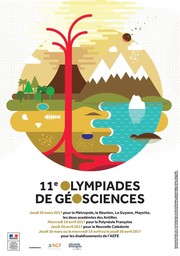 PALMARES 2017 NOUVELLE-CALEDONIELauréat académique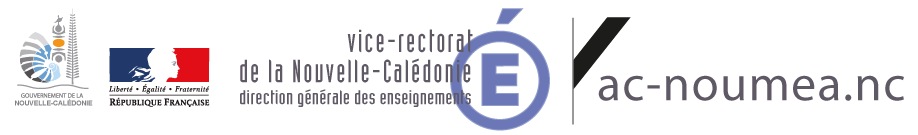 CHAMPOUSSIN CLOEClassementNARCISSOT            MELISSA             2TCHOUBAR            MOANA	3GIRAULT                 THOMAS	3DECAIX                   CORENTIN	4CIAMBELLOTTI     MINA	5FOISNON                LAURA	5AZZOUNI                ALAIS	6DELEU                     JULIEN	6LAURET                   MAUREEN	6TAVERNIER            LAURENE	6ROLLAND               TOM	7L’HUILLIER             VALENTIN           8MOINET                  MATHEO	9JACQUEMIN          APPOLINE          10http://eduscol.education.fr/cid46899/olympiades-nationales-de-geosciences.htmlLa remise des prix aura lieu Vendredi 19 Mai 2017 à 17h au Lycée Lapérouse à Nouméa.